Цифровые трансформации в образовании(E-Digital Siberia’2022)VI Международная научно-практическая конференция2021 апреля 2022  Новосибирск, КарагандаЦельОбсуждение научно-методических подходов и лучших практик по эффективному использованию цифровых технологий в образовании, разработка предложений по совершенствованию и развитию цифровой образовательной среды.Основные направленияИскусственный интеллект и онтологии в образовании.Виртуальная образовательная среда: методология, теория и практика внедрения.Массовые открытые онлайн курсы как одно из направлений развития образования.Подготовка инженерных кадров: ключевые компетенции цифровой экономики.Цифровое корпоративное образование.Экономика цифрового образования.Основные мероприятияУсловия участияДля участия в работе конференции необходимо на ресурсе конференции до 15.04.2022 г. (раздел «Принять участие»):Заполнить регистрационную форму участника конференции.Предоставить организаторам конференции статью (тезисы) для публикации и обязательно электронную презентацию в формате .pdf (загрузить файлы во время регистрации).По результатам работы конференции будет издан Сборник материалов конференции с регистрацией в наукометрической базе РИНЦ Статьи, удовлетворяющие требованиям редакции, будут опубликованы в рецензируемых научных журналах организаторов конференции.Порядок проведенияКонтактные данныеФГБОУ ВО «СГУПС», кафедра «Общая информатика»: 630049, Россия, г. Новосибирск, ул. Д. Ковальчук, дом 191
: +7-383-328-0402, +7-383-328-0498
E-mail: edigitalnsk@yandex.ruКарагандинский университет им. академика Е.А. Букетова: 100024, Казахстан, г. Караганда, ул. Университетская, дом 28
: +7 7212 356450
E-mail: skarstina@mail.ruКоординатор конференции (организационные вопросы):Голунова Лилия ВикторовнаМодератор конференции (технические вопросы):Петров Станислав Михайловичt.me/edigital2022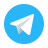 Требования к оформлению статьиМатериалы публикуются в авторской редакции при условии обязательной проверки на антиплагат (авторский текст  не менее 80%).Минимальный размер  5 страниц. Материалы принимаются на русском и английском языках.Требования к оформлению:название файла со статьей (презентацией для выступления): Ф.И.О., название статьи;индекс УДК на русском языке (шрифт Times New Roman, 12 pt, полужирный, выравнивание по левому краю);инициалы, фамилии авторов на русском языке (шрифт Times New Roman, 12 pt, курсив; выравнивание по правому краю);название статьи на русском языке (шрифт Arial, 14 pt, жирный, выравнивание по центру; до и после строки с названием – пропуск одной строки);аннотация (реферат) на русском языке объемом до 5 строк, не менее 600 знаков (шрифт Arial, 12 pt);ключевые слова на русском языке – до 10 (шрифт Times New Roman, 12 pt, курсив);текст статьи на русском языке (шрифт Times New Roman, 14 pt, междустрочный интервал – 1 пт, абзацный отступ – 1,25 см, все поля – 2 см, тип файла – документ MS Word, форматирование текста – по ширине. Таблицы: шрифт текста  12 pt, нумерация таблиц: Таблица 1, выравнивание по правому краю, название таблицы на следующей строке: выравнивание по центру, шрифт 12 pt, жирный. Рисунки и фотографии только черно-белые. Рисунки должны быть выполнены в векторном редакторе MS Word, сгруппированы, не выходить за поля страницы, название по центру, под рисунком 12 pt: Рuc.1. Название. Разрешение графических объектов: не менее 300 dpi. Формулы: выравнивание по центру, нумерация формул по правому краю, в круглых скобках. Нумерация таблиц, рисунков, формул выполняется, если количество объектов  два и более.);библиографический список на русском языке (источники размещаются в списке согласно их следованию в статье);инициалы, фамилии авторов на английском языке (шрифт Times New Roman, 12 pt, курсив; выравнивание по центру);название статьи на английском языке (шрифт Times New Roman, 12 pt, полужирный; выравнивание по центру);аннотация на английском языке (Abstract) (шрифт Times New Roman, 12 pt);ключевые слова (Keywords) на английском языке (шрифт Times New Roman, 12 pt, курсив);сведения об авторах: фамилия, имя, отчество (полностью), ученая степень, звание; наименование учреждения, в котором работает автор(ы), кафедра (отдел), должность, на русском языке, адрес электронной почты (шрифт Times New Roman, 12 pt, фамилия, имя, отчество: полужирный).Организаторы вправе отказать в размещении материала в случае, если он не отвечает предъявляемым требованиям, а также, если его содержание не соответствует тематике конференции или противоречит действующему законодательству РФ. Участие студентов возможно только в соавторстве с преподавателем.Образец оформления статьиУДК 378.147(004.85)			         Л.В. Петрова
реализация образовательных программОдной из инновационных педагогических технологий является электронное обучение, имеющее ряд преимуществ перед традиционным обучением …Ключевые слова: образовательный процесс, электронное обучение, электронный учебный курс, …Внедрение информационных и телекоммуникационных технологий во все сферы деятельности учебных заведений привели ……Библиографический списокФедеральный закон «Об образовании в Российской Федерации» от 29 декабря 2012 г. № 273-ФЗ.…L.V. PetrovaIMPLEMENTATION OF EDUCATIONAL PROGRAMS
Abstract. One of innovative pedagogic technologies is e-learning having a number of advantages over traditional training …Keywords: the process of education, electronic education, …Петрова Лидия Васильевна, кандидат технических наук, доцент, ФГБОУ ВО «Сибирский государственный университет», кафедра прикладной информатики, профессор. E-mail: petrova_LV@yandex.ru.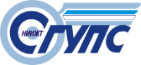 СИБИРСКИЙ ГОСУДАРСТВЕННЫЙ УНИВЕРСИТЕТ ПУТЕЙ СООБЩЕНИЯ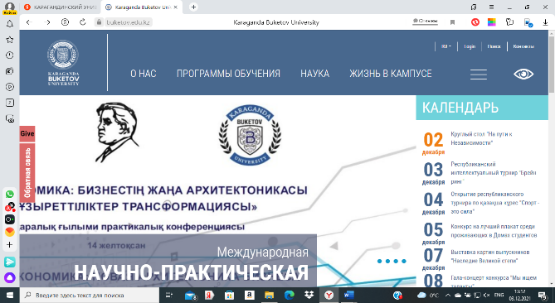 Карагандинский университет им. академика Е.А. Букетова20.04.2022Экспертная дискуссия: Цифровая экосистема современного университета21.04.2022Тренд-сессия: Цифровые технологии в непрерывном образованииКруглый стол: Образование и цифровой мирФорма проведения конференции – очно-дистанционная. Предусмотрена трансляция всех мероприятий конференции в режиме on-line. Участники, выступившие на конференции или представившие стендовые доклады, получат именные сертификаты об участии в конференции. Информационные сообщения, программа конференции, видеотрансляция и прочие документы доступны на ресурсе конференции: 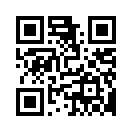 http://edigitalstu.ru